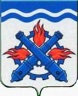 РОССИЙСКАЯ ФЕДЕРАЦИЯДУМА ГОРОДСКОГО ОКРУГА ВЕРХНЯЯ ТУРАШЕСТОЙ СОЗЫВВосемьдесят шестое заседание РЕШЕНИЕ №  13	21 марта 2024 года г. Верхняя Тура Об участии в организации деятельности по накоплению (в том числе раздельному накоплению), сбору, транспортированию, обработке, утилизации, обезвреживанию, захоронению твердых коммунальных отходов Руководствуясь планом работы Думы Городского округа Верхняя Тура на 2024 год, положением «О контроле за исполнением органами местного самоуправления и должностными лицами местного самоуправления Городского округа Верхняя Тура полномочий по решению вопросов местного значения», заслушав заместителя исполнительного директора ООО «Компания «Рифей» Рыбакова И.В., в соответствии с Уставом Городского округа Верхняя Тура, учитывая заключение депутатской комиссии по городскому хозяйству от 08.02.2024 года № 1,ДУМА ГОРОДСКОГО ОКРУГА ВЕРХНЯЯ ТУРА РЕШИЛА:1.	Информацию «Об участии в организации деятельности по накоплению (в том числе раздельному накоплению), сбору, транспортированию, обработке, утилизации, обезвреживанию, захоронению твердых коммунальных отходов» принять к сведению (прилагается).2. Рекомендовать администрации Городского округа Верхняя Тура совместно с ООО «Компания «Рифей», с представителями Думы Городского округа Верхняя Тура организовать выездную комиссию по обследованию мусорных контейнеров и контейнерных площадок. Срок до 10.04.2024 года.3. Опубликовать настоящее решение в муниципальном вестнике «Администрация Городского округа Верхняя Тура» и разместить на официальном сайте Городского округа Верхняя Тура.4. Настоящее решение вступает в силу с момента принятия.5. Контроль исполнения настоящего решения возложить на постоянную депутатскую комиссию по городскому хозяйству (председатель Роментов А.А.).Приложение к Решению Думы Городского округа Верхняя Тураот 21 марта 2024 года № 13Информация об участии в организации деятельности по накоплению (в том числе раздельному накоплению), сбору, транспортированию, обработке, утилизации, обезвреживанию, захоронению твердых коммунальных отходов (Администрация ГО Верхняя Тура)В Городском округе Верхняя Тура осуществляется деятельность 
по накоплению, сбору, транспортированию, обработке, утилизации, обезвреживанию, захоронению отходов производства и потребления 
в соответствии с Территориальной схемой обращения с отходами производства и потребления на территории Свердловской области.С 1 января 2019 года региональным оператором по обращению с твердыми коммунальными отходами (далее – ТКО) является общество с ограниченной ответственностью «Компания «РИФЕЙ».Услугу по транспортированию ТКО на территории муниципального образования оказывает ООО «ППР Компания» в соответствии с договором от 01.04.2023 № 48-Т/2023. Срок действия договора с 11.04.2023 по 30.09.2024.Сбор ТКО осуществляется в соответствии с генеральной схемой очистки Городского округа Верхняя Тура, утвержденной постановлением главы Городского округа Верхняя Тура от 25.02.2009 № 45«Об утверждении «Генеральной схемы очистки территории Городского округа Верхняя Тура на 2007 и последующие годы».В реестр мест (площадок) накопления ТКО включены 127 контейнерных площадок. Раздельный сбор ТКО на территории Городского округа Верхняя Тура не осуществляется.Нормативы накопления ТКО утверждены постановлением РЭК Свердловской области №77-ПК. Для МКД норматив установлен – 0,168 куб. м. на человек в месяц, для частного сектора – 0,190 куб. м. на человека в месяц.Согласно постановлению РЭК Свердловской области от 13.12.2023 № 224-ПК с 01.07.2024 тариф для Регионального оператора ООО «Компания «РИФЕЙ» на услугу «Обращение с ТКО» установлен – 787,0 рублей без НДС и 944,4 рублей с НДС.Информация об участии в организации деятельности по накоплению (в том числе раздельному накоплению), сбору, транспортированию, обработке, утилизации, обезвреживанию, захоронению твердых коммунальных отходов (ООО «РИФЕЙ»)Сбор и транспортировка ТКО собранных, с территории ГО Верхняя Тура, в том числе и крупногабаритных отходов, осуществляется в соответствии с Территориальной схемой обращения с твердыми коммунальными отходами, утвержденной Мин ЖКХ Свердловской области.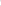 Реализация мероприятий по созданию объектов по обращению с твердыми коммунальными отходами осуществляется в рамках регионального проекта «Комплексная система обращения с твердыми коммунальными отходами». В соответствии с данной программой на территории АПО-1 не предусмотрено создание мусороперерабатывающих заводов, вместе с тем сообщаем, что на территории АПО-1 предусмотрено строительство двух крупных Мусоросортировочных комплексов, в г. Краснотурьинск и г.Н.Тагил.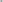 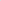 Мусоросортировочный комплекс, объединяет производственные процессы, направленные на извлечение из ТКО вторичных ресурсов: стекло, бумага, картон, черные и цветные металлы, различные виды пластиков, доступных для применения в других технологических процессах в качестве исходного сырья или добавки к основному сырью. Другая часть отобранных материалов будет направляться на Комплекс компостирования отсева с целью получения продуктов компостирования.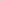 Мусоросортировочный комплекс в Краснотурьинском городском округе построен и готов к вводу в эксплуатацию. Строительство выполнено за счет средств регионального оператора ООО «Компания «РИФЕЙ». Мусоросортировочный комплекс в г.Н.Тагил создается по концессионному соглашению АО «ОблКоммунЭнерго», срок окончания строительства конец 2024 года.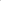 По вопросу организации работы с населением сообщаем, что работа с получателями коммунальной услуги организована путем личного приема выездных специалистов АО «РИЦ» в здании библиотеки по адресу г.Верхняя Тура, ул. Машиностроителей, д. 11, каждый понедельник, также в адрес Регионального оператора можно направить обращение посредством электронной почты, в официальных аккаунтах соц. сети «ВКонтакте», либо обратиться на горячую линию ООО «Компании «РИФЕЙ» или АО «РИЦ». Информирование населения ГО Верхняя Тура о деятельности регионального оператора ведется на постоянной основе путем предоставления пресс-релизов в СМИ «Три города», «Мой город онлайн», а также в сообществе соц. сети «ВКонтакте» «Любимая Верхняя Тура», «ЧБС Верхняя Тура».Председатель ДумыГородского округа Верхняя Тура_______________ И.Г. МусагитовГлава Городского округаВерхняя Тура______________ И.С. Веснин